MAT –  Zmorem tudi toNajprej si ob spodnjih rešitvah preglej, kako si naloge rešil v petek: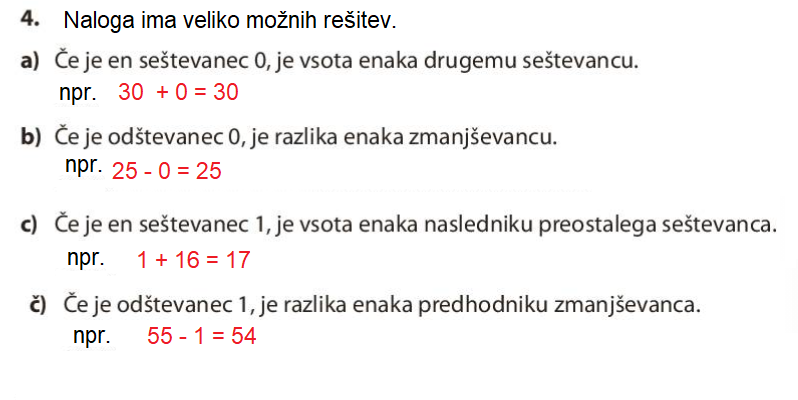 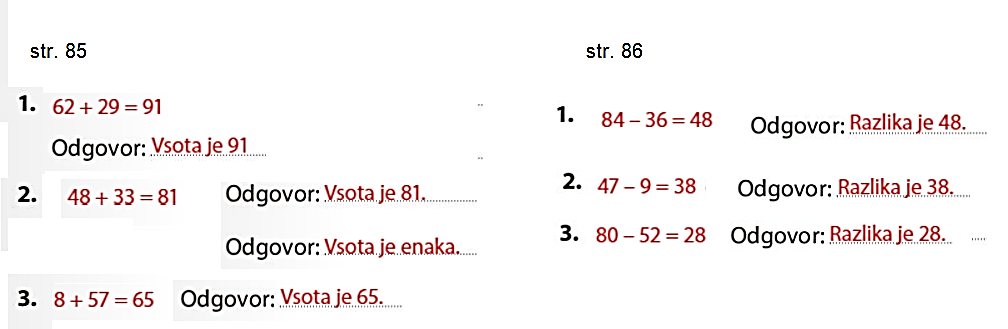 Danes boš reševal besedilne naloge iz DZ, str. 87 Zmorem tudi to. Najprej ponovi,   kako rešujemo besedilno nalogo »po korakih«:Nalogo pozorno preberem.Ugotovim, kaj naloga pove. Ugotovim, kaj me naloga sprašuje. Razmišljam, sklepam, načrtujem.Zapišem potrebne račune in jih izračunam. Zapišem odgovor.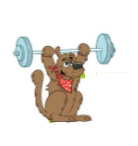 Po korakih reši vse naloge na strani 87. Cof ti kaže, da boš s svojim matematičnim znanjem zmogel streti te matematične probleme.SLJ – Vejica pri naštevanjuNajprej si preglej, če si v petek pravilno odgovoril na vprašanja. Seveda ni nujno, da si zapisal vse tako jaz. Tudi če si kakšno poved drugače oblikoval, je lahko rešitev pravilna. Tu so rešitve:Ali je Peter rad nosil čevlje z vezalkami? Zakaj?Peter ni maral nositi čevljev z vezalkami, ker jih je težko zavezati.Zakaj se rožnata vezalka zaljubi v rumeno?Rožnata vezalka se zaljubi v rumeno, ker se ji zdi, da je čudovite barve in da ima zanimivo skuštrano glavo.Ali deževnik ve, da se pogovarja z vezalko? Utemelji odgovor.     Deževnik ne ve, da se pogovarja z vezalko. Rekel ji je, da še nikoli ni videl skuštranega   deževnika.Kaj se z vezalko zgodi na koncu? Kako se ob tem počuti?Na koncu je vezalka pristala v steklenem kozarcu z rezanci. Bila je ponosna, da bo prišla na porcelanast krožnik z zlatim robom.Razloži, kaj v zgodbi pomeni, to je kot pribito. To je kot pribito pomeni, da res drži, da kdor živi tudi sanja.    V tem posnetku boš izvedel, kakšne naloge boš danes reševal: https://www.youtube.com/watch?v=b10pFqeZmqwReši naloge v DZ na str. 66 in 67 (do naslova Vaje). Skoraj vse odgovore najdeš v opisu poklica cvetličarja na str. 62 in 63.         Piši čitljivo, s pisanimi črkami, pazi na velike začetnice in pravilno           rabo ločil.NIT -        Uro bomo imeli preko videokonference ob 11h.               Ponavljali, preverjali in utrjevali bomo snov od kraljestev naprej.